Lucrare Laborator 12 – PSDObiectiveAngularJSAngularJSUrmariti tutorialul de la adresa: https://www.tutorialspoint.com/angularjs/index.htm Exercitii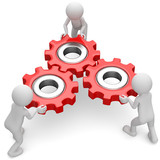 Analizati utilizarea framework-ului AngularJS in cadrul cursului 12 si realizati urmatoarele modificari:La stergerea unui student din lista afisati un mesaj imediat sub tabel. Mesajul va fi de forma “ Studentul ‘Ionescu’ a fost sters”. Adaugati la inceputul paginii un control text pentru specificarea numelui si un buton Cauta pentru efectuarea cautarii dupa nume. La finalul tabelului va fi afisat si un mesaj specific de tipul: “ Au fost gasiti 3 studenti cu numele ‘Ana’ ”.Implementati optiunea de inserare student utilizand framework-ul AngularJS.Bibliografie:Curs 12. http://www.eed.usv.ro/~schipor/tw